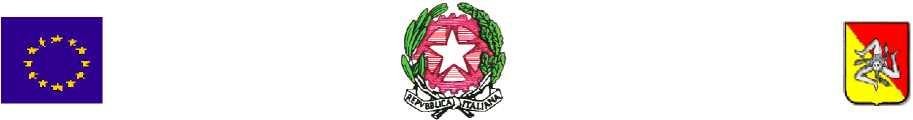 MINISTERO DELL'ISTRUZIONE E DEL MERITOIstituto Comprensivo di Scuola dell'Infanzia, Primaria e Secondaria di 1° grado“STEFANO PELLEGRINO” - Scuola ad Indirizzo Musicale91025 - C.da Madonna Alto Oliva s.n. - M A R S A L A - (TP)  C.F: 82006310815 - Cod. Mecc: TPIC82000E - Tel. 0923/756011 e-mail: tpic82000e@istruzione.it sito web: www.icpellegrinomarsala.edu.it     e-mail di posta elettronica certificata: tpic82000e@pec.istruzione.itRILEVAZIONI PRESENZA INCONTRI SCUOLA-FAMIGLIANUMERO REGISTROALUNNO/ANUMERO REGISTROALUNNO/AOTTOBRE-----/------/----DICEMBRE-----/------/----FEBBRAIO-----/------/----APRILE-----/------/-----1234567891011121314151617181920